IQRA   NATIONAL UNIVERSITY	NAME    NADIA 	CLASS ID 6927	SEMESTER 8TH 	DEPARTMENT DPTSUBMITED TO SIR SHAHZEBDATE         20\6\2020.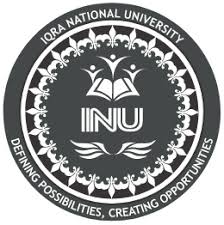                      SUBJECT   Hospital management                 And Bioenterepreneuroship QUESTION NO. 1: hospital resources managemen?	Answer: BETTER RESOURCE MANAGEMENT:	From electronic medical records to computer- assisted Coding to clinical documentation solution, technology has never played a larger role in patient care and healthcare operation, and that trend is sure to continue. In this guest post ,Kevin kern ,CEO of a could portfolio management solutions provide, highlights  effective IT resource management which promotes the nation the right people are working on the right projects at the right  time ,which is essential to achieving a successful outcome.  Managing  	IT	 resources is undoubtedly one of most challenging aspects of a project manager’s role in hospitals. Yet with the significant amount of investment that goes into these important team members- training ,evaluation  and managing work-there needs to be more awareness that effective resource planning  is in best   interest of the facility . This ensures a productive IT resource management effort.ALIGNING TECHNOLOGY, PEOPLE, ORGANIZATIONAL GOALS:With the increasing levels of investment in the technology solutions and projects, facilities are under greater pressure to deliver a higher output and return on those, investment, But the lack of qualified people can be a significant hindrance. A recent survey, showed that more than 60% of organization side they don’t have enough resources to manage project demand, and resourcing was found to be the top challenge for most organization. Why?Because people are the largest lever for making forward progress which makes them the most important part of your IT investments and efforts align closely with the key objectives of the organization .That starts with effective allocation of board members and other key stakeholders. Visibility and proper execution help these entities better understand what IT can accomplish with the current available resources. One of the most important aspects of the role of project manager is to keep resources actively engage and working on the right projects to ensure that your organization achieves its goals.EFFECTIVE RESOURCE MANAGEMENT STARTEGISE:Here are three strategies for more effective resource   management, ensuring facilities not only have the required resources available, but they‘re focused on the right projects at the right time: 1: clearly define organizational goals and priorities:It’s difficult to hit an invisible target. So if your organization can’t articulate a vision beyond “getting more budgets” there’s not much to align with. Organization want to make certain the resource available is working toward a common goal, and that there’s support for those goals, Transparency is preferred, success. 2: Be realistic about what IT and current resources can actually accomplish.Demand and capacity is an age-old battle .stakeholders  seem to think the capacity is larger than those inside the organization .clearly defining what resource can actually accomplish ,and delivering on  that promise ,help to set expectations for continued support and acknowledgement so budgets can be justified .It’s important to keep the flow of communication open the stakeholders ,as well as the resources deploying the projects so everyone is aligned .This creates a culture of trust and enables organization to address problems as they arise and avoid unnecessary escalation .3: invest in your resources:Resources are your lifeline :embrace and support their efforts wherever possible .From an IT   will always be your primary asset .Empowering them ,communicating with them ,and placing value on their efforts will always produce great results.IT leaders of today are expected to drive more value with less, and the competition to innovate continues to increase exponentially .Proper investment in resource while empowering them always creates a positive impact on any organization .While the healthcare world is unique ,it’s increasingly apparent that IT isn’t simply a function that supports the organization –it’s a critical component that provides for quality patient care . That’s why IT resources management continues to be essential, not just concerning individual IT projects, but to the ongoing success of any firm . The faster project management leaders and other key stakeholders acknowledge the importance of effective IT resource planning, the sooner they’ll be able to realize greater productivity, true accountability and, ultimately successful outcomesQuestion:2:  CONCEPT OF bioenterepreneuroship?Answer: Bioenterepreneuroship definition:Bio entrepreneurship is the integration of two different disciplines Science (bio) and entrepreneurship .It is the smoothest selling of innovation from academia to industry. Unlike other business, Biotech entrepreneurship is entirely academia –powered. It can also be defined as ‘the use of biological entities or any idea, related to science to acquire profit and establish a business.’ Bio entrepreneurship is the sum of all activities necessary to build an enterprise that creates, build and commercializes the biotech products. Why bio entrepreneurship?Since the dawn of civilization, humans have been using products based on biotechnology .Today, these products, mainly based on our scientific research, are part of our daily life .The biotech field leads real outcomes that allow the production of advanced technologies and products. Also, help to pressures, new, bio-fabric devices eliminate production and more.A researcher usually starts a business based on biotech .That why a bio entrepreneur has a lot of date, and more knowledge about its product makes is easier to identify and solve problems.How to start bio entrepreneurship?Nowadays, starting bio entrepreurship is not that much difficult. someone who has studied science and wanted to do bio entrepreneurship ,all they need is to be enrolled in some entrepreneurship course to learn different skills including marketing ,raising investments, build a skilled team and more .Bioenterepreneuroship lead to bio economy:The world second –largest  economy that remodels the potential of biotechnology to endorse economic growth by transforming health ,energy ,agriculture ,environment and more .In 2018 ,U.S Department of Agriculture (USDA).Published a report that global calculated wroth of bio –economy together with industrial biotechnology, renewable chemicals, and polymers ,biofuels ,enzymes, and biomaterials-is  S  355.28 billion .   QUESTION: 3:  HEALTHCARE  PRIVACY CONCERN? Tip of resource management in healthcare:Prioritize visibility to create Accountability:It is difficult to keep everything in mind, even when writing something as inconsequential as a grocery list.Inventorize and ration ALL resources :    In  Order to ensure all resources (from staff time to  tools and materials )are used as efficiently as possible, a number of hospitals are implementing the just –in-time (JIT)model .The JIT model involves producing only what is needed when it is needed. Originally applied to car manufacturing ,the JIT model advises organizations to only keep staff and resources that are needed in the near –term to reach your objectives .This way ,the JIT model ensures that your inventory is never overstocked and ,in turn, prevent waste or overspending .Choose the team over the individual Healthcare requires efficient teams working in tandem with other teams: nurses with doctors, for example. Research shows that healthcare resources management professionals should prioritize ream-oriented objectives over those of individuals (such as the needs of a ‘star ‘surgeon). 	Improve relationship management with staffRearseach finds that management –level healthcare workers often manage their staff through behavior control .This is an antiquated method of managing employees through simply issuing commands However, this method of management tends to instill negative feelings in staff both towards their job and their managers. It can lead to a to a toxic working environment, resentment, and ultimately, burnout. Maintaining visibility, emphasizing the team over the individual, and nurturing positive relationship with staff are key points for optimal resource management.There’s one common element that ties most of these tips together’: in a healthcare environment, people are your most important resource .It is thus advisable to focus your efforts on improving the productivity and efficiency of your staff .Your biggest operational issues can often be solved by optimizing scheduling, and reducing non-productive time in your facility. And if you’re running a well-oiled machine from a staffing perspective -there’s still room to improve overall productivity in your organization.	THANK YOU!